Дата проведения: 02.11.2021 (нач. в 10.00)Место проведения: государственное учреждение образования «Средняя школа № 7 г. Мозыря» (дистанционно)Форма и вид проведения: коллективная, семинар-практикумУчастники: учителя истории и обществоведения, методист ГУ «Мозырский районный учебно-методический центр»Цель: совершенствование профессиональных компетенций педагогов по использованию технологии визуализации учебной информации в современном образовательном процессеЗадачи: ознакомить с теоретическими обоснованиями использования технологий визуализации в процессе обучения; расширить знания педагогов о функциях, средствах и техниках визуализации учебной информации;раскрыть роль визуализированной учебной информации в освоении учебного содержания; представить эффективный опыт педагогов по использованию технологий визуализации в процессе обученияПорядок проведения заседания:09.30–10.00  - Регистрация участников заседанияРечиц А.Н., учитель истории, обществоведения ГУО «Средняя школа №7 г.Мозыря», руководитель районного ресурсного центра 10.00–10.10 – Открытие заседания. Актуализация темы. О выполнении решений протокола от 19.08.2021 №1Речиц А.Н., учитель истории, обществоведения ГУО «Средняя школа №7 г.Мозыря», руководитель районного ресурсного центра Юдина А.Г., методист ГУ «Мозырский районный учебно-методический центр»Вопросы для обсуждения:10.10–10.25 Теоретические обоснования использования технологий визуализации в процессе обучения учреждений общего среднего образования Речиц А.Н., учитель истории, обществоведения ГУО «Средняя школа №10 г.Мозыря», руководитель РРЦ10.25–10.40 Функции визуализации учебной информации. Средства когнитивной визуализацииВергей Вероника Петровна, учитель истории, обществоведения ГУО «Средняя школа №5 г.Мозыря»10.40-10.55 Современные информационно-коммуникационные технологии, их роль в визуализации информации Леончук Наталья Федоровна, учитель истории, обществоведения ГУО «Средняя школа №10г.Мозыря»10.55–11.10  Техники визуализации учебной информации, их характеристика (интеллект-карты, таблицы, кроссенс, облако слов, инфографика, скрайбинг, таймлайн и др.)Жильская Марина Николаевна, учитель истории, обществоведения ГУО «Средняя школа №9 г.Мозыря»11.10-11.25 Роль визуализированной учебной информации в освоении учебного содержания, учебное пособие как одно из средств формирования предметных и метапредметных компетенцийЯнковская Инесса Николаевна, учитель истории, обществоведения ГУО «Гимназия имени Я.Купалы»11.25-11.40 Компьютерная визуализация учебной информации Касьян Владимир Владимирович, учитель истории, обществоведения ГУО «Средняя школа №8 г.Мозыря»11.40-12.00  Открытый микрофон, вопросы-ответы. Информация по итогам повышения квалификации. Ознакомление с проектом решенияРечиц А.Н., руководитель районного ресурсного центра по истории и обществоведению Юдина А.Г., методист ГУ «Мозырский районный учебно-методический центр»Руководитель районногоресурсного центра                                  		 А.Н. РечицСОГЛАСОВАНОМетодист центра          		 А.Г.Юдина   26.10.2021Рекомендуемые источники по теме:1. Белоусова, Л. И., Житенева, Н. В. Дидактические аспекты использования технологий визуализации в учебном процессе общеобразовательной школы / ISSN Online: 2076-8184. Інформаційні технології і засоби навчання, 2014, Том 40, №2. Режим доступа: https://journal.iitta.gov.ua/index.php/itlt/article/download/1017/764/2. Сорока, О. Г., Васильева, И. Н. Визуализация учебной информации / О. Г. Сорока, И. Н. Васильева. Режим доступа: http://elib.bspu.by/bitstream/doc/10693/1/Soroka_PS_12_2015.pdf3. Федосова, О. А., Соколина, Е. Н. О значении визуализации учебной информации. Режим доступа: https://cyberleninka.ru/article/n/o-znachenii-vizualizatsii-uchebnoy-informatsii4. Манько, Н. Н. Когнитивная визуализация педагогических объектов в современных технологиях обучения / Н. Н. Манько. Режим доступа: https://cyberleninka.ru/article/n/kognitivnaya-vizualizatsiya-pedagogicheskih-obektov-v-sovremennyh-tehnologiyah-obucheniya 5. Манько, Н. Н. Когнитивная визуализация дидактических объектов в активизации учебной деятельности. Режим доступаhttp://izvestia.asu.ru/2009/2/peda/TheNewsOfASU-2009-2-peda-04.pdf6. Рутич, Г. М. Активизация познавательной деятельности путём создания и использования когнитивных средств визуализации исторического знания http://academy.edu.by/files/Rutich%20opit%20h.pdf7. Сырина, Т. А. Когнитивная визуализация: сущность понятия и его роль в обучении языку. https://cyberleninka.ru/article/n/kognitivnaya-vizualizatsiya-suschnost-ponyatiya-i-ego-rol-v-obuchenii-yazyku8. Погребнова, А. Н. К вопросу об актуальности метода когнитивной визуализации и его применении к решению различных учебных задач в контексте высшей школы // Педагогический журнал. – 2017. – Т. 7. – № 4А. – C. 230-246.9. Сиббет, Д. Визуализируй это! Как использовать графику, стикеры и интеллект-карты для командной работы / Д. Сиббет; пер. с англ. – 3-е изд. – М. : Альпина Паблишер, 2017. – 280 с.10. Иоффе, А. Н. Визуализация в истории и обществознании – способы и подходы / А. Н. Иоффе // Преподавание истории в школе. – 2012. – № 10. – С.3 – 6.11. Короткова, М. В. Новый образ методики преподавания истории в условиях информационных и визуальных вызовов XXI в. / М. В. Короткова //Преподавание истории в школе. – 2018. – № 1. – С. 9 – 12.12. Абдулаев, Э. Н. Использование визуальной информации в преподавании истории / Э. Н. Абдулаев // Преподавание истории в школе. – 2012. – № 10. –С. 7 – 11.                       УТВЕРЖДАЮ                                            Директор государственного                                        учреждения «Мозырский                              районный учебно-                                  методический центр» 									М.Г.СтариковаПрограмма проведения теоретического семинара по теме«Дидактический потенциал визуальных средств в современных технологиях обучения»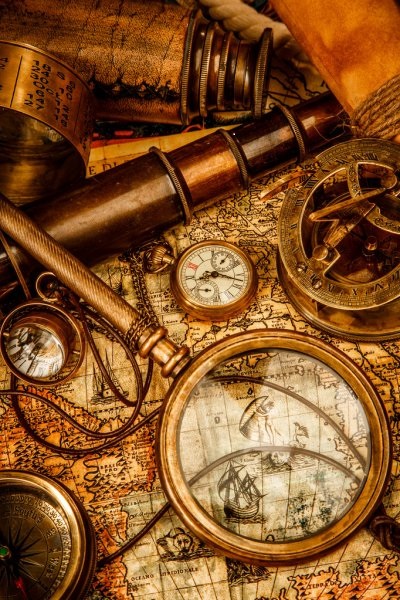 Мозырь, 2021